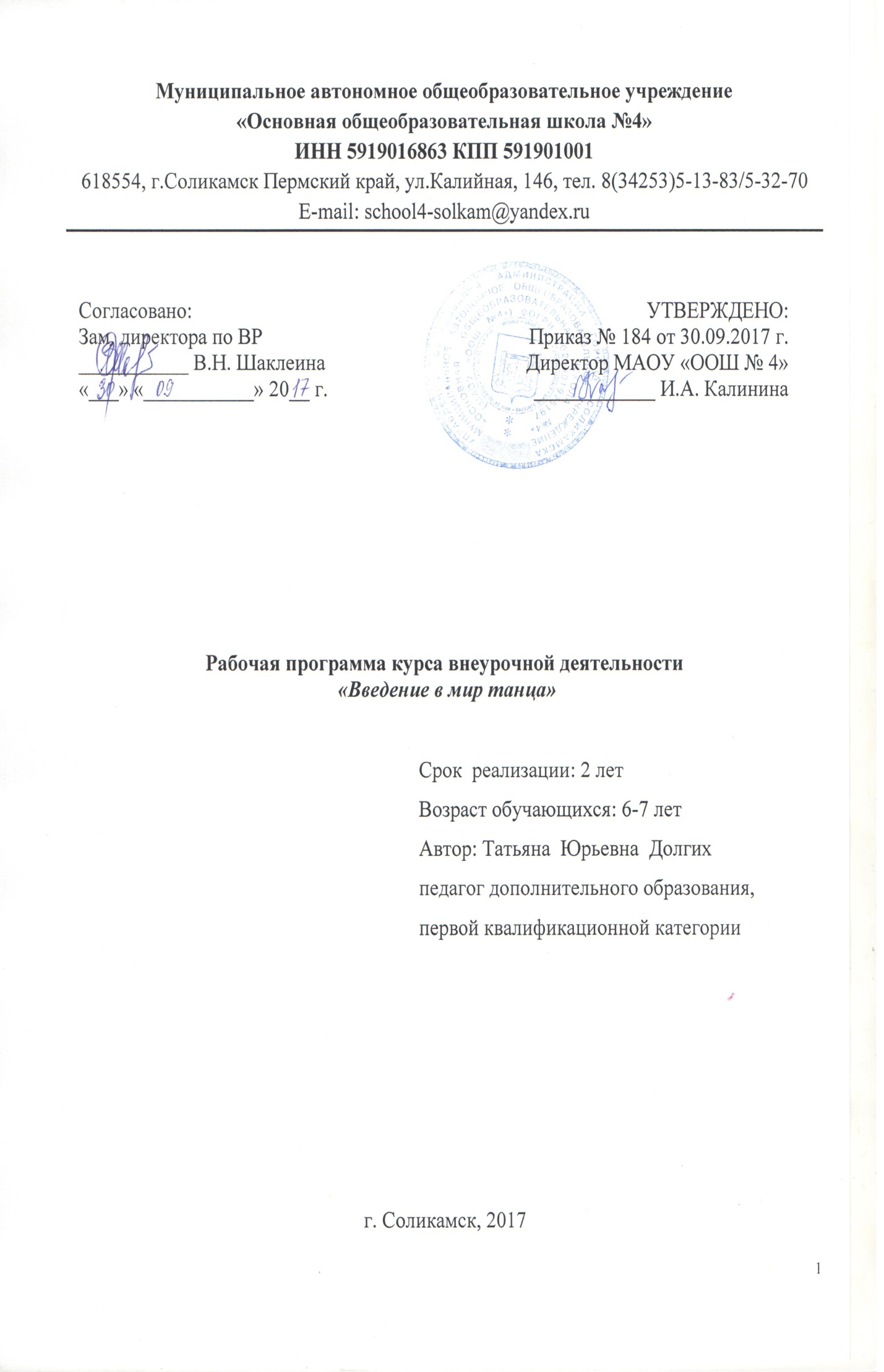 СодержаниеПОЯСНИТЕЛЬНАЯ ЗАПИСКАПредмет хореография способствует гармоничному развитию детей, учит их красоте и выразительности движений, формирует их фигуру, развивает физическую силу, выносливость, ловкость и смелость.Содержание материала программы «Введение в мир танца» дано по годам обучения. На каждый год предполагается усвоение обучающимися определенного минимума знаний, умений и навыков. При написании данной программы за основу взята «Программа по ритмике и хореографии», автор Бочкарева Н.И., Кемеровский государственный институт культуры. Выбор обусловлен тем, что программа «Введение в мир танца» рассчитана для хореографических отделений общеобразовательных школ, она дает возможность преподавателю использовать танцевальные движения при минимуме тренировочных упражнений, так как продолжительность урока составляет 40 минут. Программа разработана применительно к целям обучения хореографии в школе, где состав учеников разнороден по способностям и уровню подготовки. Цель программы - развитие качеств творческой личности ребенка средствами танцевального искусства. Задачи программы: учить детей владеть своим телом; развивать выносливость, силу и устойчивость; соразмерно сформировать их танцевальные способности: развить чувство ритма, эмоциональную отзывчивость на музыку, танцевальную выразительность, координацию движений, ориентировку в пространстве, воспитать художественный вкус, интересы; привить детям любовь к танцу; развивать художественное воображение, ассоциативную память, творческие способности и инициативу учеников;Обучение хореографии целесообразно начинать с занятий по ритмике. Занятия ритмикой служат преддверием для занятий хореографией. На уроках ритмики происходят первые соприкосновения с музыкой, развивается внимание, музыкальная память, чувство ритма, умение двигаться под музыку. Целесообразно занятия ритмикой проводить весь учебный год и подготовить детей к урокам хореографии. Известно, что первые впечатления обычно оставляют наиболее яркий след в психике учащихся и оказывают сильное воздействие на их отношение к занятиям и поведение на уроках. В силу этого, организация и проведение уроков первого года обучения может стать фактором, определяющим весь дальнейший ход занятий, а следовательно и решающим для успеха в учебе.
Если на первом уроке допустить несобранность внимания, нарушения правил поведения, то серьезное отношение, с которым пришли дети, пропадет и восстановить его будет трудно: игры, упражнения превратятся в беспорядочную беготню, дети будут возбуждаться, и занятия потеряют всякий смысл.С первых занятий у детей должна активизироваться связь между музыкой и движением. Они должны понять и уяснить те простые правила, которые необходимы на уроках ритмики и хореографии:а) музыка - хозяйка на занятиях, без нее не может быть музыкальной игры, она руководит в музыкальных упражнениях и самостоятельной работе,б) музыку надо "беречь", во время звучания нельзя шуметь, говорить, смеяться, без музыки не разрешается двигаться,в) музыку надо слушать с начала до конца, начинать двигаться с началом музыки и прекращать движение с окончанием звучания.
В каждом уроке проходятся все разделы программы - слушание музыки, учебно-тренировочная и постановочная работа, импровизацияПрограмма составлена для неспециализированных школ. Она не усложнена. Результаты работы по этой программе показали, что ученики почти всегда и все (за некоторым исключением из-за природных данных) овладевают пройденным материалом. Принципы реализации программы:На первом году обучения  дети знакомятся с музыкой, с искусством танца, приобретают навыки хореографического движения. Занятия на первом году обучения строятся в игровой форме.На втором году обучения идет ознакомление с жанровыми и стилистическими особенностями искусства танца. В содержание вводится новый раздел «Танцевальная импровизация». К обучающимся второго года обучения предъявляются повышенные требования к точности выполнения движений и у станка и на середине, занятия ведутся на более сложном материале и в более быстром темпе.Все тематические блоки программы тесно взаимосвязаны и подчинены единой цели. Они плавно переходят из одного года в другой, углубляя теоретические знания и формируя практические навыки в более сложных вопросах.На каждый год обучения дается материал по следующим разделам:1. Музыкальное движение.2. Элементы пластического танца.3. Танцевально-художественая работа.4. Элементы классического танца.5. Элементы современного танца.6. Танцевальная импровизация.7. Организациная работаПрием детей в группы проходит без специального отбора. Единственное условие –медицинская справка об общем состоянии ребенка и разрешение на усиленную физическую нагрузку. На следующий год обучения могут приниматься новые дети по результатам собеседования.Набор детей осуществляется в две возрастные группы: младшую и подготовительную, по 12-15 человек в группе. Педагог может составлять группы по способностям и работать с группой в 5-6 человек более одаренных, чем их сверстники, а так же регулировать численность учеников. Отчет работы танцевального коллектива идет в виде концертных выступлений, не более двух раз в год. Организационная работа заключается в составлении расписаний, ведении журнала посещаемости, составлении тематических планов беседе с родителями, изысканием дисков с необходимой танцевальной музыкой, подбором, пошивом, моделированием костюмов, изысканием средств на них и т.д.Руководитель имеет право регулировать расписание занятий, переносить занятия единовременно по обстоятельствам.Режим занятий и возрастДля первого года обучения (возраст детей от 6 до 7 лет) занятия проводятся по 2 ак.ч. ( 72 ак.ч.).Для второго года обучения (возраст детей от 7 до 8 лет) занятия проводятся по 4 ак.ч. в неделю.ФОРМЫ И МЕТОДЫ ОБУЧЕНИЯФормы организации деятельности учащихся.Используются групповая и индивидуальная форма, а также работа с частью коллектива.Формы проведения занятий.- учебное занятие;
- открытое занятие;
- беседа;
- игра;
- экскурсия;
- музыкальное соревнование;
- занятие-праздник;
- концерт;
- конкурс;
- фестиваль. Методы:1. Словесный метод используется при беседе, рассказе, чтении книги, при анализе музыкального или художественного произведения.2. Наглядный метод используется при показе репродукций, фотографий, видеоматериалов.3. Практический – это упражнения, тренинг, репетиции.Учебно-тематическое планирование1 классЦель: овладение основными понятиями и элементами современной хореографии. Задачи:- сформировать чувство ритма, эмоциональную отзывчивость на музыку, танцевальную выразительность;-скоординировать движения в музыкальный темп;- научить ориентироваться в пространстве на занятиях ритмики, гимнастики и классического танца.Учебно-тематическое планирование2 классЦель: постановка корпуса, ног, рук и головы на простейших упражнениях классического и современного танца, развитие элементарных навыков координации движений.Задачи:-   закрепить полученные знания, умения и навыки, полученные  в первый год обучения;- развить двигательные навыки, координации, музыкальности, танцевальной выразительности, ориентации в пространстве;  - формировать художественного вкуса.Содержание программыРаздел «Ритмика»Занятия по данному разделу помогают учащимся понять, осмыслить, правильно понять, осмыслить, правильно выполнять движения, вовремя включаться в деятельность, надо осмыслить соответствие выбранных движений характеру музыки.  Эти занятия создают благоприятные условия для развития творческого воображения детей, формирования произвольного внимания, развития памяти. Потребность детей в движении превращается в упорядоченную и осмысленную деятельность. Раздел «Хореография (основы классического танца)»Классический танец направлен на приобщение детей к хореографическому искусству, на эстетическое воспитание учащихся, на приобретение основ исполнения классического танца. Классический танец является фундаментом обучения для всего комплекса танцевальных предметов, ориентирован на развитие физических данных учащихся, на формирование необходимых технических навыков, является источником высокой исполнительской культуры, знакомит с достижениями мировой и отечественной хореографической культуры.Раздел «Основы современного танца» Современный танец – это самостоятельная форма искусства, где по-новому соединились движения, музыка, свет и краски, где тело действительно обрело свой полнокровный язык. Современный танец убеждает людей в том, что искусство есть продолжение жизни и постижения себя, что им может заниматься каждый, если преодолеет в себе лень и страх перед незнакомым.» Современный танец в отличие от классического танца впитывает в себя все сегодняшнее, его окружающее. Он подвижен и непредсказуем и не хочет обладать какими-то правилами, канонами. Он пытается воплотить в хореографическую форму, окружающую жизнь, ее новые ритмы, новые манеры, в общем, создает новую пластику. Современные танцы с их стремительными ритмами, необычными и сложными положениями тела хорошо тренируют выносливость, вестибулярный аппарат, систему дыхания и сердце. Поэтому современный танец интересен и близок молодому поколению.Раздел «Развивающие игры, игры на внимание и координацию».Игра является важным методом приобщения, активизации интереса к музыке и наиболее естественным путем к созданию музыкально-двигательных образов.Используются музыкальные игры и музыкально-игровые упражнения.Например - “Найди свое место в колонне” (игровое упражнение). В музыке сопоставляются два настроения – энергичное, напористое (марш) и легкое, беззаботное; дети передают их бодрой ходьбой в строгом, четком строю и свободным, непринужденным движением без строя. Упражнение воспитывает умение организованно выполнять перестроения самостоятельно, без указаний педагога. Дети воспринимают игру как своеобразное соревнование в умении слушаться музыки – четко, организованно перестраиваться, выполняя команду марша, и быстро реагировать на приказ музыки, даже во время веселой, задорной пляски.После краткого объяснения содержания игры детям предлагается самим начинать действовать. Задание строится на одном музыкально-двигательном образе, без развития сюжета. При дальнейших повторах игры детям задаются наводящие вопросы, напоминая особенности музыки и образов игры. Дети уточняют, несколько изменяют свои движения.В игре дети могут самостоятельно выразить свои чувства.Раздел «Репетиционно-постановочная работа»Данный раздел включает в себя общеразвивающие упражнения, отработку сложных движений, изучение рисунка танцевальной композиции, просмотр видеокассет, дисков и работу с отстающими детьми. Показ танца является необходимым этапом постановочной работы. Во время выступления учащиеся воспитывают отношение к публичному выступлению и само утверждаются. Репертуар постановок планируется в соответствии с актуальными потребностями и творческим состоянием той или иной группы. В связи с этим каждый год делается анализ педагогической и художественно-творческой работы коллектива, определяется новый репертуар. Также проводится анкетирование учащихся в начале года по принципу «нравится» -не нравится», «интересно - • не очень интересно». Результаты анализа и анкетирования помогают подобрать правильно не только репертуар танцевальных постановок, но и музыкальный репертуар и темы бесед для раздела «Танец сегодня».Итоговые мероприятия.В роли итоговых занятий выступают конкурсно - игровые программы, концерт, танцевальные фестивали, новогодние праздники «Путешествие в мир танца». Программы итоговых и досуговых мероприятий придумываются самим педагогом или заместителем директора курирующую воспитательную работу учреждения.Методическое обеспечение программыПрограмма предусматривает следующие формы работы:Фронтальная форма предусматривает подачу учебного материала всему коллективу учеников (показ танца, прослушивание музыки, обучение танцевальным движениям и использованию их в различных танцах, знакомство с костюмом, танцевальные конкурсы, школьные фестивали, праздники).Индивидуальная форма предполагает самостоятельную работу обучающихся (отработка движений, примерка костюма). Для достижения цели, задач и содержания программы необходимо опираться в процессе обучения на следующие хореографические принципы:• принцип формирования у детей художественного восприятия через пластику;• принцип развития чувства ритма, темпа, музыкальной формы;• принцип обучения владению культурой движения: гибкость, выворотность, пластичность.А так же принципы дидактики:• принцип развивающего и воспитывающего характера обучения;• принцип систематичности и последовательности в практическом овладении основами хореографического мастерства;• принцип движения от простого к сложному, как постепенное усложнение инструктивного материала, упражнений, элементов современного и бального танца;• принцип наглядности, привлечение чувственного восприятия, наблюдения, показа;• принцип опоры на возрастные и индивидуальные особенности учащихся;• принцип доступности и посильности;• принцип прочности обучения как возможность применять полученные знания во внеурочной деятельности.Для реализации программы в работе с учащимися применяются следующие методы:1. Метод активного слушания музыки, где происходит проживание интонаций в образных представлениях: импровизация, двигательные упражнения – образы.2. Метод использования слова, с его помощью раскрывается содержание музыкальных произведений, объясняются элементарные основы музыкальной грамоты, описывается техника движений в связи с музыкой, терминология, историческая справка и др.3. Метод наглядного восприятия, способствует быстрому, глубокому и прочному усвоению программы, повышает интерес к занятиям.4. Метод практического обучения, где в учебно-тренировочной работе осуществляется освоение основных умений и навыков, связанных с постановочной, репетиционной работой, осуществляется поиск художественного и технического решения.Приемы:• комментирование;• инструктирование;• корректирование.В программе предлагается следующая структура занятий:1 этап: Подготовительный- Приветствие- Разминка2 Этап: Овладение специальными умениями и навыками, изучение танца.3 Этап: Релаксация4 Этап: РефлексияПри изучении программного материала создаются ситуации успеха, взаимопомощи. После контрольных уроков и концертных выступлений обязательно должна осуществляться рефлексия.Вся  работа должна проводиться на доступном обучающимся  материале.Диагностическое обеспечение программыНа каждого занимающегося по данной программе заводится таблица показателей диагностики  образовательного уровня обучающегося. Автором используемой методики является  Астраханцева С. В., кандидат педагогических наук, зав.кафедрой народного художественного творчества Норильского филиала Московского госуниверситета культуры и искусства.Результаты отслеживаются путем проведения начальной, промежуточной и итоговой диагностики и заносятся в карту мониторинга образовательного уровня воспитанника (приложение 1). Начальная диагностика проводится в течение двух недель в конце сентября.  Ее цель - определение уровня подготовки детей в начале цикла обучения, то есть начальное диагностирование. В ходе проведения начальной диагностики педагог осуществляет прогнозирование возможности успешного обучения на данном этапе.Промежуточная диагностика проводиться в мае по итогам каждого учебного года. Цель: определение уровня освоения программы на данном этапе, а также подведение итогов по окончании учебного года. Промежуточная диагностика проводится в мае. Формами ее проведения являются отчетные концерты, конкурсы, фестивали, соревнования различного уровня.Итоговая аттестация проводится по окончанию обучения по программе. Цель проведения итогового этапа диагностики - подведение итогов обучения по программе. На этом этапе анализируются результаты обучения, оценивается успешность усвоения обучающимися программы. Итоговая аттестация проводится в мае. Формами ее проведения являются контрольные занятия, отчетные концерты, конкурсы.Материально- техническое обеспечение занятий:Важным условием выполнения учебной программы является достаточный уровень материально – технического обеспечения:- наличие просторного зала для занятий ритмикой и танцем;- качественное освещение в дневное и вечернее время;- музыкальная аппаратура (музыкальный центр, магнитофон),- аудиозаписи, CD записи;- ноутбук или компьютер, колонки;- специальная форма и обувь для занятий:для девочки - гимнастический купальник, юбка, белые носочки, чешки;для мальчика - белая футболка, черные шорты, белые носочки, чешки;- костюмерная. Костюмы для концертных номеров - решение подобных вопросов осуществляется совместно с родителями.Обеспечение санитарно-гигиенических норм и правил техники безопасностиТщательная влажная уборка помещения.Проветривание.Соблюдение режима обучения и перерывов.Проведение занятий по технике безопасности.Календарно-учебный графикСписок использованных источников1. Барышникова Т. Азбука хореографии. Москва, 2000 .2. Бекина СИ. Ломова Т.П. Музыка и движение, 2001.3. Ваганова А.Я. Основы классического танца. С.-Пб, 2002.4. Детский фитнес. М., 2006.5. Костровицкая В. 100 уроков классического танца. Л., 1981.6. Лисицкая Т. Гимнастика и танец. М., 1988.7. Лифиц И.В. Ритмика: Учебное пособие. М., 1999.8. Мошкова Е.И. Ритмика и бальные танцы для начальной и средней школы. М., 1997.9. Пособие по ритмике для 2 класса музыкальной школы. М., 2005.10.Рабочая программа учителя как проект для реализации в образовательном процессе. Материалы для слушателей семинаров и образовательных программ. /Сост. И.В.Анянова. – Н.Тагил: НТФ ИРРО, 2008.11. Разрешите пригласить. Сборник популярных бальных танцев, выпуск шестой. М., 1981.12. Ротерс Т. Музыкально-ритмическое воспитание и художественная гимнастика. М., 1986.Приложение 1Результаты мониторинга образовательного уровня обучающегосяФамилия, имя_______________________________________________________Название программы_________________________________________________Общие выводы ______________________________________________________________________________________________________________________________Мониторинг образовательного уровня обучающихсяПояснительная записка Учебно-тематическое планированиеСодержание программы Методическое обеспечение Диагностическое обеспечение Материально техническое обеспечениеКалендарный график Список использованных источниковПриложения 258101213141516№Разделы, образовательные модулиВсего часовТеорияПрактикаКонтроль1.Вводное занятие, инструктаж по ТБ12.«Ритмика»191,817,22.1Ритмические движения в характере и темпе музыки30,52,52.2Определение музыкального темпа222.3Определение музыкального размера. Музыкальный ритм60,55,52.4Общеразвивающие упражнения60,55,52.5Упражнения художественной гимнастики20,31,73.«Хореография (Классический танец)»201,818,23.1Динамические оттенки музыки. Мелодия – основа музыки.40,53,53.2Характер музыкального сопровождения30,32,73.3Соответствие упражнений построению музыкального произведения30,52,53.4Танцевальные упражнения и элементы хореографии100,59,54.«Современные танцы»81,36,74.1Знакомство с построением в колонну, шеренгу, круг30,32,74.2Перестроение и повороты30,52,54.3Шахматный порядок, линия танца20,51,55.«Развивающие игры, игры на внимание и координацию»122106.«Репетиционно - постановочные работы».121116.1Постановка детских танцев12111ИТОГО 727,264,8№Разделы, образовательные модулиВсего часовТеорияПрактикаКонтроль1.Вводное занятие, инструктаж по ТБ112.«Ритмика»10192.1Ритмический рисунок3122.2Общеразвивающие упражнения более сложного уровня442.3Упражнения художественной гимнастики333.«Хореография (Классический танец)»326,525,53.1Понятие опорной и работающей ног.20,51,53.2Постановка корпуса10,50,53.3Позиции рук, ног4133.4Упражнения у палки (demiplieиз 1,2,5 позиций ног)7163.5Battement tend крестом7163.6Releveна полупальцах2113.7Эстетика выполнения движений.20,51,53.8Приседания, прыжковые движения, виды ходьбы, бега,наклоны, повороты.113.9Упражнения на середине зала: portdebras223.10Понятие танцевальных комбинаций. Удобное сочетаниеотдельных элементов для цельного исполнения.Сочетание отдельных уже изученных движений(элементов) в простые комбинации, отработка их подмузыку.4134.«Современные танцы»536,546,54.1Позиции рук, ног8174.2Упражнения на координацию через  позиции рук и ног на лево, право8174.3Ходьба по диагонали через 4-8 счетов8174.4Ходьба по диагонали через 4-8 счетов присоединяя позиции рук5144.5Шаг «Польки»60,55,54.6Стрейч-гимнастика на полу121114.7Определение музыкального темпа6155.«Развивающие игры, игры на внимание и координацию»10286.«Репетиционно - постановочные работы».38386.1Постановка танцев3838ИТОГО 14417127№месяцчислоВремя пр-ияФорма занятияКол-во часовТема занятияМесто проведенияФорма контроля1Сентябрь2015:00Танцевальный квест1«Танцевальная страна»Спортивный залМАОУ «ООШ №4»Начальная диагностика2Май (по окончанию 1 года обучения)1516:00Открытый урок1«По волнам танца»Танцевальный классМАОУ «ООШ №4»Промежуточная диагностика3Май (по окончанию курса обучения 2 года)2018:00Показательные выступления.Концерт для родителей, учителей и учеников МАОУ «ООШ №4»2«Звезды на ладошке»Актовый зал МАОУ «ООШ №4»Итоговая аттестацияВид диагностикиI показательII показательIII показательIV показательВыводыНачальная диагностикаПромежуточная диагностикаИтоговая диагностикаПодготовительный уровеньНачальный уровеньУровень освоенияУровень освоенияУровень освоенияУровень совершенствованияI. «Знания, умения, навыки» (тестирование)I. «Знания, умения, навыки» (тестирование)I. «Знания, умения, навыки» (тестирование)I. «Знания, умения, навыки» (тестирование)I. «Знания, умения, навыки» (тестирование)I. «Знания, умения, навыки» (тестирование)Знакомство с образовательной областью.Владение основами знаний.Овладение специальными УУДОвладение специальными УУДОвладение специальными УУДДопрофессиональная подготовка.II. «Мотивация к знаниям» (анкетирование)II. «Мотивация к знаниям» (анкетирование)II. «Мотивация к знаниям» (анкетирование)II. «Мотивация к знаниям» (анкетирование)II. «Мотивация к знаниям» (анкетирование)II. «Мотивация к знаниям» (анкетирование)Неосознанный интерес, на уровне любознательности. Мотив случайный, кратковременный.Интерес иногда поддерживается самостоятельно. Мотивация неустойчивая, связанная с результатом стороной процесса.Интерес иногда поддерживается самостоятельно. Мотивация неустойчивая, связанная с результатом стороной процесса.Интерес на уровне увлечения. Поддерживается самостоятельно. Устойчивая мотивация. Ведущий мотив - добиться высоких результатов.Интерес на уровне увлечения. Поддерживается самостоятельно. Устойчивая мотивация. Ведущий мотив - добиться высоких результатов.Четко выраженные потребности. Стремление изучить предмет как будущую профессию.III. «Творческая активность» (наблюдение)III. «Творческая активность» (наблюдение)III. «Творческая активность» (наблюдение)III. «Творческая активность» (наблюдение)III. «Творческая активность» (наблюдение)III. «Творческая активность» (наблюдение)Интереса к творчеству и инициативу не проявляет. Отказывается от поручений и заданий. Нет навыков самостоятельного решения поставленных задач.Социализация в коллективе. Инициативу проявляет редко. Испытывает потребность в получении новых знаний. Выполняет поручения, проблемы решает при помощи педагога.Социализация в коллективе. Инициативу проявляет редко. Испытывает потребность в получении новых знаний. Выполняет поручения, проблемы решает при помощи педагога.Есть положительный эмоциональный отклик на успехи свои и коллектива. Проявляет инициативу, но не всегда. Может выдвинуть интересные идеи.Вносит предложения по развитию деятельности коллектива. Легко и быстро увлекается творческим делом. Оригинальное мышление, богатое воображение. Способен к рождению новых идей.Вносит предложения по развитию деятельности коллектива. Легко и быстро увлекается творческим делом. Оригинальное мышление, богатое воображение. Способен к рождению новых идей.IV. «Достижения» (результативность работы)IV. «Достижения» (результативность работы)IV. «Достижения» (результативность работы)IV. «Достижения» (результативность работы)IV. «Достижения» (результативность работы)IV. «Достижения» (результативность работы)Значительные результаты на уровне объединения.Значительные результаты на уровне учреждения.Значительные результаты на уровне учреждения.Значительные результаты на уровне города.Значительные результаты на уровне  края.Значительные результаты на уровне  края.